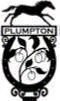 PLUMPTON PARISH COUNCILDRAFTCommunity Emergency PlanVersion: 01Date of Plan:	March 2024This Plan is next due for review on:	May 2025Map of area covered by plan is on the final page of this documentSection 1: First things to do in the event of an emergencyRing 999 to inform the Emergency Services and provideClearConciseActual information as soon as possibleContact the plan volunteersMeet at the Coordinators Assembly PointPrimary Coordinator Assembly PointName of Venue:		Plumpton Village HallAddress of Venue:	 1 Westgate, Plumpton Green, BN7 3BQIn the event that the above location is inaccessible the following will be used:Backup Coordinator Assembly PointName of Venue:		Sports PavilionAddress of Venue:	 King George v Playing Field, Station Road, Plumpton Green  BN7 3DP.The coordinator and Plan Group may then decide to:Agree locations and open Evacuation Assembly Point/s  Contact plan volunteers with specific skills, equipment or resources who may be able to help with the emergency situationContact other plan volunteers using the other Communications TreeSection 2: Activating the community emergency planUntil help arrives and without endangering yourself or other local people contact the appropriate members of the community listed in the plan and ask them to report to the agreed assembly point.When the emergency services or other responders have arrived try to make contact with them, explain who you are and what your role is.  Add more team members to suit your plan needs or available volunteersThe Plan can be activated by the Emergency coordinator based on that person’s assessment of the situation. It is easier to stop the plan should events come under control sooner than expected than to not respond at all.Sometimes full plan activation will not be required and the plan should also be seen as a resource to solve smaller issues within the communityIf details of an incident are received from a source other than the emergency services or local authority then those receiving the notification must contact the emergency services to ensure they are aware of the incident. This may require making a 999 call. Section 3: Communication treeThe Emergency Coordinator should contact the coordinators below who will notify the people identified.At least one of the coordinators should be the key holder to the nominated assembly pointAdd more if requiredSection 4: Community resources and skills4.1 – Evacuation Assembly PointsRecord here details of accommodation that would be suitable for persons, including casualties, requiring temporary shelter until help arrives e.g. halls, hostels, churches etc.  Local authority premises, schools, leisure/community /day centers will be opened by the local authority as appropriate.Please refer to Appendix 2 for guidance on identifying appropriate premises that could be used as an evacuation assembly point. Ensure that the managers of these buildings are aware of their inclusion in this Plan, and that they are briefed as to what might be expected of them in an emergency i.e. to open the building, provide shelter (including heating if appropriate) and refreshments to evacuees.4.2 - Skills4.3 Resources4.4 – Supporting organisationsEmergency Contact numbersSection 5: Local hazards and vulnerable groups5.1 – Vulnerable GroupsRecord here those vulnerable groups in the community that may require additional or specific assistance in the event of an emergency. This could include groups such as elderly persons care homes, schools, special schools, special homes, care in the community hostels and residential homes. N.B. It is not recommended that details of individuals who might be defined as ‘vulnerable’ are kept in your emergency plan as it is likely that the plan will be circulated to a range of people. However, it may be worth considering identifying a person or persons to keep a secure list of individuals within the community that could be referred to during an emergency. If this is the case it is important to remember to ask the permission of the people concerned before adding them to the list. 5.2	Main local risks or hazards most likely to result inplan activationDISCLAIMER – This is not designed to be an exhaustive list but is provided in this plan to identify risks or hazards that the community feels are most likely to occur resulting in the plan being activated.5.3 – Other Local risks and hazards Evacuation assembly point building detailsBuildings Information – Evacuation Assembly Points If any Risk Assessments have been carried out for this building/area, will we be able to have access to them in the event of the building being used during an emergency?  Yes  □           If YES, please note down in the Additional Information box below, where we can obtain copies from.If NO please contact you Health and Safety expert to undertake the Risk Assessment required.Please enter any additional details or information about the nominated Evacuation Assembly Point in the box provided below (for example: the type of rooms or accommodation the building could provide; the approximate sq. footage; any additional office space or outside areas that could be used; is there somewhere that could be used as a reception area or information point; are there any additional telephone points etc).Data Protection Information for Key holdersThe information entered on this form may be required to be accessed in the event of an emergency and / or in any future emergency planning.  The information which you (the key holders) have provided (i.e. your name, address and telephone numbers), is classed as ‘publicly available’ information, and as such you do not need to sign the Data Protection release statement below unless the telephone number you have supplied is ex-directory.  If you (the key holder) have given an ex-directory telephone number, please read the following information carefully and sign on the relevant line below.Section 8: Map of area covered by planMap of area covered by Plan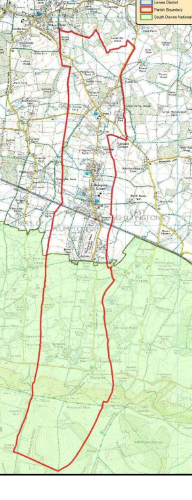 Section 9: Distribution list & review date:Distribution List:Plan review date:This plan is to be reviewed on:	INSERT DATENOT LATER THAN 12 MONTHS AFTER DATE AGREED OF PLANSection 10: Acknowledgements and disclaimerAcknowledgementThis document is based on an original version prepared by Nottinghamshire County Council, Emergency Planning Team. This Draft Template has been prepared by Cornwall Council Emergency Management.The information contained in this document is for guidance only.  It is acknowledged and accepted that Cornwall Council will not be liable, either under this Guidance or otherwise, for any actions or omissions of any community groups or volunteers in an emergency situation. The suitability of the application of this Guidance to the emergency situation shall be entirely for the determination of the communities themselves.  This Guidance does not constitute legal advice in relation to emergency planning.Endorsed by Community Emergency Planning Management Group on INSERT DATEContentsPageSection 1: First things to do in the event of anEmergency3Section 2: Activating the Community Emergency Plan4Section 3: Communication Tree5Section 4: Community Resources and Skills4.1 – Evacuation Assembly Points4.2 – Skills4.3 – Resources4.4 – Supporting Organisations6789Section 5: Local Hazards and Vulnerable groups5.1 – Vulnerable groups5.2 – Main local risks or hazards most likely  to result in plan activation5.3 - Other Local hazards101112Section 6: Flood Plan[To use if your community has a flood risk]Map showing flood risk areas anddirection of floodingActions to be taken before, during andafter a floodAfter a flood: local contractors141516ContentsPageSection 7: Toolbox7.1 - Incident Log7.2 – Evacuation Assembly Point buildingdetails1718Section 8: Map of area covered by plan20Section 9: Plan Distribution and Review Date21Section 10: Acknowledgements & Disclaimers22RoleNameTelMobileAddressCoordinatorDeputyTeam Member 1Team Member 2NAMENOTIFYINGCONTACT DETAILS(Coordinator 1)1.2.3.4.1.2.3.4.(Coordinator 2)1.2.3.4.1.2.3.4.(Coordinator 3)1.2.3.4.1.2.3.4.(Coordinator 4)1.2.3.4.1.2.3.4.Key Holders NameFacility AddressOS Grid RefTelephone No.Mobile No.Email AddressJane DonovanVillage Hall1 Westgate, Plumpton  BN7 3BQ07747 050903jane-plumptonvillagehall@outlook,com@Jane DonovanPavilion King George V playing fields BN7 3DP07747 050903plumptonvillagehall@outlook,com@All Saints Church AnnexStation Road,BN7 3BU01273 890006Plumptonchurches@gmail.comNameProfession/SkillContact number24hr contact numberEmergency Services999999Local GP SurgeriesMedical Assistance01825 72227201273 834388East Sussex County Council0345 60801900345 6080190 option 2Environment Agency Floodline0345 9881188Environment AgencyIncident Hotline0800 8070600800 807060NHS Direct0845 46470845 4647Utility companiesSouthern WaterWater0330 303 0368UKPNElectricity grid0800 31 6 105105Gas Emergency ServiceGas grid0800 111 999Resource availableContactContact Number24hr contact numberName / ContactRoleDaytime contact number24hr contact numberEmergency Services999999Local GP SurgeriesMedical Assistance01825 72227201273 834388East Sussex County Council0345 60801900345 6080190 option 2Environment Agency Floodline0345 9881188Environment AgencyIncident Hotline0800 8070600800 807060NHS Direct0845 46470845 4647Utility companiesNAME OF GROUPADDRESS OS GRID REFCONTACT NUMBERDETAILS OF ANY SPECIFIC REQUIREMENTSCare Homesn\aHoneybees PreschoolPavilion, King George V Playing Fields, Plumpton Green, BN7 3DP07786 615686Babies and preschool childrenPlumpton Primary SchoolSouthdowns, Plumpton Green, BN7 3EB01273 890338Children aged from 11 to 16Plumpton CollegeDitchling Road, Lewes, BN7 3AE01273 890454Agricultural students aged 14 to 22.Good Neighbours SchemeResidents with mobility issues/vulnerableRisk or HazardLOCATION OS Grid ReferenceOther InfoLoss of utilityservices(Electricity/Gas/Telecoms/Water)Potential loss of heating and cooking capability. /sanitaryfacilities/telecommunications/lighting.High• Notify utility provider• Consider need for a Rest centre• Local communications• Consider identified vulnerable premises & groups• Ascertain duration of outage• Consider rest centre sites for possible bottled water distribution sitesSevere weatherRisk to life and property depending on severity and weather type.Fallen trees.Obstruction to highways.Loss of utilities – refer aboveFloodingHighMonitor local and nationalweather warnings.• Consider transport assistance.• Consider vulnerable premises/groups.• Maintain grit bins (snow).• Notify emergency services.• Notify utility providers.• Consider need for a Rest Centre.• Local communications.• Enlist volunteer assistance.Major fireThreat to life and property.Threat to wildlife.Interruption to utility services.Medium• Notify emergency services• Notify utility providers• Consider need for a Rest Centre• Local communications• Enlist volunteer assistance• Notify appropriate local authority• Dynamic assessment of risk depending upon locationAircraft accidentThreat to life and property.Localised transport disruption.Potential for uncontrolled panicked movement of people.Medium• Notify emergency services• Local communication support to emergency services.• Consider need for a Rest Centre• Comply with directions of police.HAZCHEM incident(e.g., industrial,farm or workshop related)Threat to life and property.Localised transport disruption.Interruption to utility services.Land or waterway contamination.Medium• Notify emergency services• Local communication support to emergency services.• Consider need for a Rest Centre• Comply with directions of emergency responders and government agencies e.g., environment agency.HAZARDLOCATION OS Grid ReferenceOther InfoLocation InformationLocation InformationLocation InformationLocation InformationLocation InformationName of Building:Name of Building:Village HallVillage HallVillage HallAddress of Building:Including postcode & grid reference if knownAddress of Building:Including postcode & grid reference if known1 Westgate, Plumpton GreenPostcode:        BN7 3BQ                         Grid ref:1 Westgate, Plumpton GreenPostcode:        BN7 3BQ                         Grid ref:1 Westgate, Plumpton GreenPostcode:        BN7 3BQ                         Grid ref:Telephone Number:Telephone Number:07747 05090307747 05090307747 050903Fax Number:Fax Number:NoneNoneNoneIs it accessible by car?Is it accessible by car?Yes  □           Yes  □           Yes  □           Is it accessible by bus?Is it accessible by bus?Yes  □           Yes  □           Yes  □           No. of car parking spaces:No. of car parking spaces: 38 38 38Building InformationBuilding InformationBuilding InformationBuilding InformationBuilding InformationMaximum Capacity:Maximum Capacity: 150 150 150Number of Rooms:Number of Rooms:333Any potential sleeping areas?(if bedding were to be provided)Any potential sleeping areas?(if bedding were to be provided)Main hall and small hallMain hall and small hallMain hall and small hallWheelchair Access:Wheelchair Access:Yes  □           Yes  □           Yes  □           Number of toilets:Number of toilets:Male    5     Female    5      Unisex   0       Disabled 1Male    5     Female    5      Unisex   0       Disabled 1Male    5     Female    5      Unisex   0       Disabled 1Bath / Shower-rooms:Bath / Shower-rooms:No  □   If Yes, how many? No  □   If Yes, how many? No  □   If Yes, how many? Kitchen:Kitchen:Facilities:Is the kitchen powered by:   Electric  □Facilities:Is the kitchen powered by:   Electric  □Facilities:Is the kitchen powered by:   Electric  □Water:Water:Yes  □           Yes  □           Yes  □           Heating type:Heating type:OilOilOilIs there Mobile phone /Broadband service availableIs there Mobile phone /Broadband service availableYes  □           State provider BTYes  □           State provider BTYes  □           State provider BTKey holder InformationKey holder InformationKey holder InformationKey holder InformationKey holder InformationPlease provide details of 2 key holders for this building:Please provide details of 2 key holders for this building:Please provide details of 2 key holders for this building:Please provide details of 2 key holders for this building:Please provide details of 2 key holders for this building:Key holder 1Key holder 1Key holder 1Key holder 2Key holder 2Name:Jane DonovanJane DonovanName:Cllr Nick SatchellAddress:Address:Telephone:Telephone:Mobile:Mobile:Additional InformationEvacuation assembly point: Village Hall Car parkPavilion : Car ParkChurch Annexe: Car ParkNAMELOCATIONCONTACT  NUMBEREMAIL ADDRESS